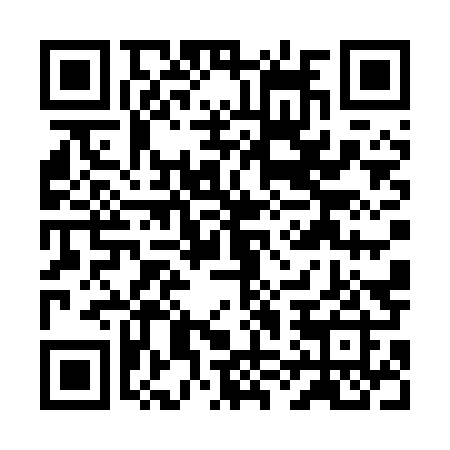 Ramadan times for Klusity Wielkie, PolandMon 11 Mar 2024 - Wed 10 Apr 2024High Latitude Method: Angle Based RulePrayer Calculation Method: Muslim World LeagueAsar Calculation Method: HanafiPrayer times provided by https://www.salahtimes.comDateDayFajrSuhurSunriseDhuhrAsrIftarMaghribIsha11Mon4:034:036:0211:483:375:365:367:2812Tue4:014:016:0011:483:385:385:387:3013Wed3:583:585:5811:483:405:395:397:3214Thu3:553:555:5511:483:415:415:417:3415Fri3:523:525:5311:473:435:435:437:3616Sat3:503:505:5011:473:455:455:457:3917Sun3:473:475:4811:473:465:475:477:4118Mon3:443:445:4511:473:485:495:497:4319Tue3:413:415:4311:463:495:515:517:4520Wed3:383:385:4011:463:515:535:537:4721Thu3:353:355:3811:463:525:555:557:5022Fri3:323:325:3511:453:545:575:577:5223Sat3:303:305:3311:453:555:585:587:5424Sun3:273:275:3011:453:576:006:007:5725Mon3:243:245:2811:443:586:026:027:5926Tue3:213:215:2511:444:006:046:048:0127Wed3:173:175:2311:444:016:066:068:0428Thu3:143:145:2011:444:026:086:088:0629Fri3:113:115:1811:434:046:106:108:0830Sat3:083:085:1511:434:056:126:128:1131Sun4:054:056:1312:435:077:147:149:131Mon4:024:026:1012:425:087:157:159:162Tue3:593:596:0812:425:097:177:179:193Wed3:553:556:0512:425:117:197:199:214Thu3:523:526:0312:415:127:217:219:245Fri3:493:496:0012:415:147:237:239:266Sat3:453:455:5812:415:157:257:259:297Sun3:423:425:5612:415:167:277:279:328Mon3:393:395:5312:405:187:297:299:349Tue3:353:355:5112:405:197:317:319:3710Wed3:323:325:4812:405:207:327:329:40